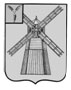 СОБРАНИЕ   Д Е П У Т А Т О ВПИТЕРСКОГО МУНИЦИПАЛЬНОГО РАЙОНА САРАТОВСКОЙ ОБЛАСТИ                                                      РЕШЕНИЕОт    25  апреля    2012 года                                                                       № 13-5 О внесении изменений и дополненийв решение Собрания депутатов Питерскогомуниципального района от  26  декабря2011 года № 10-1 «О бюджете Питерскогомуниципального района на 2012 год»   	На основании Устава Питерского муниципального района Саратовской области, Собрание депутатов Питерского муниципального района  РЕШИЛО:  	 Внести в решение Собрания депутатов Питерского муниципального района от 26 декабря 2011 года № 10-1 «О бюджете Питерского муниципального района на 2012 год»,  (с изменениями от 02 марта 2012 года №11-2, от 15 марта 2012 года № 12-1) следующие изменения и дополнения:                                                                                                                                                                                                                              В статье 1 пункте 1 цифры: «253 534,1» заменить цифрами  « 270 144,8 »;          В статье 1 пункте 2 цифры «258 958,5», заменить цифрами           «275 464,2».           В статье 1 пункте 3 цифры «5 424,4» , заменить цифрами «5 319,4».Приложения № 1, №7, №11, №12  изложить в новой редакции.Утвердить распределение иных межбюджетных трансфертов из бюджета муниципального района бюджетам поселений, согласно приложению №15.Настоящее  решение      вступает    в    силу    со  дня его подписания.Глава Питерскогомуниципального района                                                            В.Н. ДерябинПриложение № 1
к решению Собрания депутатов Питерского муниципального района Саратовской областиот  26  декабря  2011 года    № 10-1Поступление доходов в районный бюджет в 2012 году             (тыс. рублей)Глава Питерского муниципального района                                В.Н. ДерябинПриложение № 7
к решению Собрания депутатов Питерского муниципального района Саратовской областиот  26  декабря  2011 года    № 10-1Источники внутреннего финансирования районного бюджета на 2012 год                                                                                                                          									              ( тыс. рублей)Глава Питерского муниципального района                                   В.Н. ДерябинПриложение № 11
к решению Собрания депутатов Питерского муниципального района Саратовской областиот  26  декабря  2011 года    № 10-1Распределение расходов районного бюджета на 2012 годпо разделам и подразделам  функциональной классификации(тыс. рублей)Глава Питерского муниципального района                                    В.Н. ДерябинПриложение № 12
к решению Собрания депутатов Питерского муниципального района Саратовской областиот  26  декабря  2011 года    № 10-1Ведомственная структура расходов районного бюджетапо Питерскому району на 2012 год            (тыс. рублей)Глава Питерского муниципального района                              В.Н. ДерябинПриложение № 15
к решению Собрания депутатов Питерского муниципального района Саратовской областиот  26  декабря  2011 года    № 10-1Распределение иных межбюджетных трансфертов бюджетам поселений в 2012 году(тыс. рублей)Глава Питерского муниципального района                               В.Н. ДерябинКод бюджетной классификации НаименованиеСумма123НАЛОГОВЫЕ И НЕНАЛОГОВЫЕ ДОХОДЫНАЛОГОВЫЕ И НЕНАЛОГОВЫЕ ДОХОДЫ25 107,21 01 00000 00 0000 000Налоги на прибыль, доходы16 162,51 01 02000 01 0000 110Налог на доходы физических лиц16 162,51 05 00000 00 0000 000Налоги на совокупный доход2 490,21 05 02000 02 0000 110Единый налог на вмененный доход для отдельных видов деятельности2 292,21 05 03000 01 0000 110Единый  сельскохозяйственный   налог198,01 06 00000 00 0000 000 Налоги на имущество4 078,3 1 06 04000 02 0000 110 Транспортный налог4 078,31 08 00000 00 0000 000Государственная пошлина520,01 09 00000 00 0000 000Задолженность и перерасчеты по отмененным налогам, сборам и иным обязательным платежам7,01 11 00000 00 0000 000Доходы от использования имущества, находящегося в государственной и муниципальной собственности481,11 11 05013 10 0000 120Доходы,  получаемые  в  виде   арендной  платы     за     земельные участки, государственная    собственность     на которые  не  разграничена   и  которые расположены  в  границах  поселений,  а также  средства  от  продажи  права  на заключение договоров  аренды  указанных земельных участков67,91 11 05035 05 0000 120Доходы от  сдачи  в  аренду  имущества,     находящегося в  оперативном  управлении органов    управления   муниципальных районов и созданных ими учреждений (за исключением имущества   муниципальных бюджетных и автономных учреждений)413,21 12 00000 00 0000 000Платежи   при   пользовании  природными   ресурсами39,21 12 01000 01 0000 120Плата за негативное воздействие на окружающую среду39,21 14 00000 00 0000 000Доходы от продажи материальных и нематериальных активов179,01 14 02 053 05 0000 410Доходы    от    реализации    иного    имущества, находящегося   в   собственности    муниципальных районов (за исключением  имущества  муниципальных бюджетных и  автономных   учреждений,   а   также    имущества муниципальных унитарных предприятий, в том  числе казенных), в части реализации основных средств по указанному имуществу159,01 14 06013 10 0000 430Доходы от продажи земельных участков, государственная собственность на которые не разграничена и которые расположены в границах поселений20,01 16 00000 00 0000 000Штрафы,  санкции, возмещение ущерба1 149,9                   БЕЗВОЗМЕЗДНЫЕ ПОСТУПЛЕНИЯ                   БЕЗВОЗМЕЗДНЫЕ ПОСТУПЛЕНИЯ245 037,62 02 01000 00 0000 151Дотации бюджетам субъектов Российской Федерации и муниципальных образований100 917,92 02 01001 05 0002 151Дотация на выравнивание бюджетной обеспеченности муниципальных районов63 956,82 02 01 003 05 0000 151Дотация на поддержку мер по обеспечению сбалансированности бюджетов36 961,12 02 02000 00 0000 151 Субсидии бюджетам субъектов Российской Федерации и муниципальных образований12 435,02 02  02999 05 0039 151Субсидии бюджетам муниципальных районов области на проектирование и строительство (реконструкцию) автомобильных дорог общего пользования местного значения с твердым покрытием до сельских населенных пунктов, не имеющих круглогодичной связи с сетью автомобильных дорог общего пользования, за счет средств областного дорожного фонда 12 435,02 02 03000 00 0000 151 Субвенции бюджетам субъектов Российской Федерации и муниципальных образований128 315,52 02 03015 05 0000 151Субвенция бюджетам муниципальных районов, городских округов и поселений области на осуществление органами местного самоуправления поселений полномочий по первично- воинскому учету на территориях, где отсутствуют военные комиссариаты974,22 02 03021 05 0000 151Субвенция бюджетам муниципальных районов на реализацию основных общеобразовательных программ в части финансирования расходов на ежемесячное денежное вознаграждение за классное руководство1 529,22 02 03024 05 0001 151Субвенция бюджетам муниципальных районов и городских округов области на реализацию основных общеобразовательных программ в части финансирования расходов на оплату труда работников общеобразовательных учреждений, расходов на учебники и учебные пособия, технические средства обучения, расходные материалы и хозяйственные нужды (за исключением расходов на содержание зданий и коммунальных расходов, осуществляемых из местных бюджетов89 659,12 02 03024 05 0003 151Субвенция бюджетам муниципальных районов и городских округов области на осуществление органами местного самоуправления отдельных государственных полномочий по исполнению функций комиссий по делам несовершеннолетних и защите их прав181,22 02 03024 05 0004 151Субвенция бюджетам муниципальных районов и городских округов области на осуществление органами местного самоуправления отдельных государственных полномочий по санкционированию финансовыми органами муниципальных образований области кассовых выплат получателям средств областного бюджета, расположенным на территориях муниципальных образований Саратовской области338,42 02 03024 05 0007 151Субвенция бюджетам муниципальных районов и городских округов области на исполнение государственных полномочий по расчёту предоставления дотаций поселениям578,92 02 03024 05 0008 151Субвенция бюджетам муниципальных районов на осуществление органами местного самоуправления государственных полномочий по образованию и обеспечению деятельности административных комиссий172,62 02 03024 05 0009 151Субвенция бюджетам муниципальных районов и городских округов области на осуществление органами местного самоуправления отдельных государственных полномочий по осуществлению деятельности по опеке и попечительству в отношении несовершеннолетних граждан162,42 02 03024 05 0010 151Субвенция бюджетам муниципальных районов и городских округов области на осуществление органами местного самоуправления государственных полномочий по организации предоставления гражданам субсидий на оплату жилого помещения и коммунальных услуг174,42 02 03024 05 0011 151Субвенция бюджетам муниципальных районов и городских округов области на осуществление органами местного самоуправления отдельных государственных полномочий по осуществлению деятельности по опеке и попечительству в отношении совершеннолетних граждан184,52 02 03024 05 0012 151Субвенция бюджетам муниципальных районов и городских округов области на осуществление органами местного самоуправления государственных полномочий по организации предоставления компенсации  части родительской платы за содержание ребенка в образовательных организациях, реализующих основную общеобразовательную программу дошкольного образования118,52 02 03024 05 0013 151Субвенция бюджетам муниципальных районов области на осуществление органами местного самоуправления государственных полномочий на организацию денежных выплат  медицинскому персоналу фельдшерско-акушерских пунктов, врачам, фельдшерам и медицинским сестрам скорой медицинской помощи2,92 02 03024 05 0014 151Субвенция бюджетам муниципальных районов и городских округов области на осуществление органами местного самоуправления государственных полномочий по предоставлению компенсации  части родительской платы за содержание ребенка в образовательных организациях, реализующих основную общеобразовательную программу дошкольного образования819,92 02 03024 05 0015 151Субвенция бюджетам муниципальных районов на осуществление органами местного самоуправления отдельных государственных полномочий по государственному управлению охраной труда172,42 02 03024 05 0016 151Субвенция бюджетам муниципальных районов и городских округов области на предоставление гражданам субсидий на оплату жилого помещения и коммунальных услуг3 497,62 02 03024 05 0027 151Субвенция бюджетам муниципальных районов области на осуществление органами местного самоуправления государственных полномочий по предоставлению питания отдельным категориям обучающихся в муниципальных общеобразовательных учреждениях3 454,12 02 03024 05 0028 151Субвенция бюджетам муниципальных районов области на осуществление органами местного самоуправления государственных полномочий по частичному финансированию расходов на содержание детей дошкольного возраста в муниципальных образовательных учреждениях, реализующих основную общеобразовательную программу дошкольного образования534,32 02 03024 05 0029 151Субвенция бюджетам муниципальных районов области на осуществление органами местного самоуправления государственных полномочий по организации предоставления питания  отдельным категориям обучающихся в муниципальных  общеобразовательных учреждениях и  частичного содержания детей дошкольного возраста в муниципальных образовательных учреждениях, реализующих основную общеобразовательную программу дошкольного образования81,22 02 03024 05 0030 151Субвенции бюджетам муниципальных районов области на осуществление государственных полномочий по  организации оказания медицинской помощи, в соответствии с территориальной программой государственных гарантий оказания гражданам Российской Федерации бесплатной медицинской помощи на территории Саратовской области18 765,62 02 03024 05 0031 151Субвенции бюджетам муниципальных районов области на осуществление государственных полномочий на осуществление деятельности по организации оказания медицинской помощи, в соответствии с территориальной программой государственных гарантий оказания гражданам Российской Федерации бесплатной медицинской помощи на территории Саратовской области360,82 02 03024 05 0032 151 Субвенции бюджетам муниципальных районов области на осуществление органами местного самоуправления отдельных государственных полномочий по организации осуществления переданных полномочий по осуществлению модернизации региональной системы общего образования11,02 02 03055 05 0000 151Субвенция бюджетам муниципальных районов области на осуществление органами местного самоуправления государственных полномочий по денежным выплатам  медицинскому персоналу фельдшерско-акушерских пунктов, врачам, фельдшерам и медицинским сестрам скорой медицинской помощи1 046,82 02 03078 05 0000 151Субвенция бюджетам муниципальных районов области на осуществление органами местного самоуправления отдельных государственных полномочий по модернизации региональных систем общего образования5 495,52 02 04000 00 0000 151Иные межбюджетные трансферты7 595,72 02 04014 05 0000 151Межбюджетные трансферты, передаваемые бюджетам муниципальных районов из бюджетов поселений на осуществление части полномочий по решению вопросов местного значения в соответствии с заключенными соглашениями6 449,02 02 04025 05 0000 151Межбюджетные трансферты, передаваемые бюджетам муниципальных районов на комплектование книжных фондов библиотек44,32 02 04999 05 0006 151Межбюджетные трансферты бюджетам муниципальных районов области за счет резервного фонда Правительства области1 100,02 02 04999 05 0007 151Иные межбюджетные трансферты бюджетам муниципальных районов области на комплектование книжных фондов библиотек муниципальных образований области за счет средств областного бюджета2,42 19 05000 00 0000 151Возврат остатков  субсидий, субвенций и иных межбюджетных трансфертов имеющих целевое назначение прошлых лет - 4 226,5219 05000 05 0000 151Возврат остатков  субсидий, субвенций и иных межбюджетных трансфертов имеющих целевое назначение прошлых лет из бюджетов муниципальных районов- 4 226,5ВСЕГО  ДОХОДОВВСЕГО  ДОХОДОВ270 144,8Код бюджетнойклассификацииНаименованиеСумма 01 05 02 01 05 0000 510Увеличение прочих остатков денежных средств районного бюджета - 270 144,8  01 05 02 01 05 0000 610Уменьшение прочих остатков денежных средств районного бюджета 275 464,2 01 05 00 00 00 0000 000Изменение  остатков средств на счетах по учету средств бюджета5 319,4НаименованиеРазделПодразделБюджет  Питерского муниципального района1234ОБЩЕГОСУДАРСТВЕННЫЕ ВОПРОСЫ0111 091,5Функционирование высшего должностного лица субъекта Российской Федерации и органа местного самоуправления0102535,3Функционирование законодательных (представительных) органов государственной власти и местного самоуправления0103773,2Функционирование Правительства Российской Федерации, высших органов исполнительной власти субъектов Российской Федерации, местных администраций01046 799,0Обеспечение деятельности финансовых, налоговых и таможенных органов и органов финансового надзора01062 432,7Обеспечение проведения выборов и референдумов0107                      40,3Резервный фонд011114,0Другие общегосударственные вопросы0113497,0НАЦИОНАЛЬНАЯ ОБОРОНА02974,2Мобилизационная и вневойсковая подготовка0203974,2НАЦИОНАЛЬНАЯ БЕЗОПАСНОСТЬ03486,0Защита населения и территории от последствий чрезвычайных ситуаций природного и техногенного характера, гражданская оборона0309486,0НАЦИОНАЛЬНАЯ ЭКОНОМИКА0416 485,9Водные ресурсы04061 120,0Дорожное хозяйство040914 005,9Расходы на руководство и управление в сфере установленных функций04121 360,0ЖИЛИЩНО-КОММУНАЛЬНОЕ ХОЗЯЙСТВО05399,0Коммунальное хозяйство0502399,0ОБРАЗОВАНИЕ07182 911,2Дошкольное образование070152 526,9Общее образование0702		121 320,0Молодежная политика и оздоровление детей07071 301,4Другие вопросы в области образования, в т.ч. расходы на руководство и управление в сфере установленных функций07097 762,9КУЛЬТУРА0831 709,6Культура080130 468,1Другие вопросы в области культуры,  кинематографии и средств массовой информации, в т.ч. расходы на руководство и управление в сфере установленных функций08041 241,5ЗДРАВООХРАНЕНИЕ0920 276,1Здравоохранение09018 272,6Амбулаторная помощь09026 671,1Дневные стационары09032 166,3Скорая медицинская помощь09043 166,1СОЦИАЛЬНАЯ ПОЛИТИКА107 711,8Пенсионное обеспечение100150,0Социальное обеспечение населения10036 841,9Охрана семьи и детства1004819,9ФИЗИЧЕСКАЯ КУЛЬТУРА И СПОРТ1140,0Другие вопросы в области физической культуры и спорта110540,0СРЕДСТВА МАССОВОЙ ИНФОРМАЦИИ12500,0Периодическая печать и издательства1202500,0МЕЖБЮДЖЕТНЫЕ ТРАНСФЕРТЫ142 878,9Дотации на выравнивание бюджетной обеспеченности14012 224,9Прочие межбюджетные трансферты1403654,0ВСЕГО275 464,2НаименованиеКод главыРаз-делПод-раз-дел.Целевая статьяВид рас-ходовСумма1234567Питерское  муниципальное Собрание0611 308,5Общегосударственные вопросы061011 308,5Функционирование высшего должностного лица субъекта РФ и органа местного самоуправления0610102535,3Глава муниципального образования06101020020300535,3Выполнение функций органами местного самоуправления06101020020300500535,3Функционирование законодательных(представительных) органов государственной власти и представительных органов местного самоуправления0610103773,2Руководство и управление в сфере установленных функций органов государственной власти субъектов РФ и органов местного самоуправления06101030020400764,2Центральный аппарат06101030020400500764,2Уплата налогов на имущество организаций и земельного налога061010300295009,0Выполнение функций органами местного самоуправления061010300295005009,0Администрация Питерского муниципального района06151 076,8Общегосударственные вопросы061017 177,9Функционирование Правительства РФ, высших органов исполнительной власти субъектов РФ, местных администраций06101046 626,6Центральный аппарат061010400204005 143,0Выполнение функций органами местного самоуправления061010400204005005 143,0Уплата налогов на имущество организаций и земельного налога06101040029500107,4Выполнение функций органами местного самоуправления06101040029500500107,4- Субвенция на осуществление органами местного самоуправления отдельных государственных полномочий по исполнению функций комиссий по делам несовершеннолетних и защите их прав06101045210203500181,2- Субвенция на осуществление органами местного самоуправления государственных полномочий по образованию и обеспечению деятельности административных комиссий, определению перечня должностных лиц, уполномоченных составлять протоколы об административных правонарушениях06101045210207500172,6- Субвенция на осуществление органами местного самоуправления отдельных государственных полномочий по организации предоставления гражданам субсидий на оплату жилого помещения и коммунальных услуг06101045210209500174,4- Субвенция на осуществление органами местного самоуправления отдельных государственных полномочий по осуществлению деятельности по опеке и попечительству в отношении несовершеннолетних граждан06101045210211500162,4- Субвенция на осуществление органами местного самоуправления отдельных государственных полномочий по осуществлению деятельности по опеке и попечительству в отношении совершеннолетних граждан06101045210212500184,5Глава местной администрации06101040020800501,1Выполнение функций органами местного самоуправления06101040020800500501,1Обеспечение проведения выборов и референдумов0610107020002050040,3Резервные фонды местных администраций0610111070050001314,0Другие общегосударственные вопросы0610113497,0Дворцы и дома культуры, другие учреждения культуры и средств массовой информации06101134409900117,0Выполнение функций казенными учреждениями06101134409900001117,0Реализация государственных функций, связанных с общегосударственным управлением0610113092000020,0Выполнение функций органами местного самоуправления0610113092000050020,0Учреждения по обеспечению хозяйственного обслуживания06101130939900360,0Выполнение функций казенными учреждениями06101130939900001360,0Национальная безопасность06103486,0Защита населения и территорий от чрезвычайных ситуаций природного и техногенного характера, гражданская оборона0610309486,0Поисковые и аварийно-спасательные службы06103093029900486,0Выполнение функций бюджетными учреждениями06103093029900001486,0Национальная экономика0610415 305,9Водные ресурсы06104061 120,0Резервные фонды исполнительных органов государственной власти061040607004001 100,0Выполнение функций органами местного самоуправления061040607004005001 100,0Мероприятия в области использования, охраны водных объектов и гидротехнических сооружений0610406280010020,0Выполнение функций органами местного самоуправления0610406280010050020,0Дорожное хозяйство061040914 005,9Субсидии бюджетам поселений области на капитальный ремонт и ремонт автомобильных дорог общего пользования населенных пунктов061040952101201 550,0Отдельные мероприятия в области дорожного хозяйства061040952101203651 550,0Субсидия бюджету муниципального района области на проектирование  и строительство (реконструкцию) автомобильных дорог общего пользования местного значения с твердым покрытием до населенных пунктов, не имеющих круглогодичной связи с сетью автомобильных дорог общего пользования0610409521012112 435,0Бюджетные инвестиции0610409521012100312 435,0Муниципальные целевые программы0610409795000020,9Выполнение функций органами местного самоуправления0610409795000050020,9Другие вопросы в области национальной экономики0610412180,0Мероприятия по землеустройству и землепользованию06104123400300180,0Выполнение функций органами местного самоуправления06104123400300500180,0Жилищно-коммунальное хозяйство06105399,0Коммунальное хозяйство0610502399,0Муниципальные целевые программы06105027950000399,0Выполнение функций органами местного самоуправления06105027950000500399,0Здравоохранение0610920 276,1Стационарная помощь06109018 272,6Обеспечение подведомственных учреждений06109014709900100,0Выполнение функций бюджетными учреждениями за счет фонда депутатов областной Думы06109014709900612100,0- Субвенция бюджетам муниципальных районов области на осуществление органами местного самоуправления государственных полномочий на организацию  денежных выплат медицинскому персоналу фельдшерско-акушерских пунктов, врачам, фельдшерам и медицинским сестрам скорой медицинской помощи061090152102146112,9- Субвенция бюджетам муниципальных районов области на осуществление государственных полномочий по организации оказания медицинской помощи в соответствии с территориальной программой государственных гарантий оказания гражданам Российской Федерации бесплатной медицинской помощи на территории Саратовской области061090152102246117 808,9- Субвенция бюджетам муниципальных районов области на осуществление государственных полномочий на осуществление деятельности по организации оказания медицинской помощи в соответствии с территориальной программой государственных гарантий оказания гражданам Российской Федерации бесплатной медицинской помощи на территории саратовской области06109015210228611360,8Амбулаторная помощь06109026 671,1- Субвенция бюджетам муниципальных районов области  на осуществление органами местного самоуправления государственных полномочий по денежным выплатам медицинскому персоналу фельдшерско-акушерских пунктов, врачам, фельдшерам и медицинским сестрам скорой медицинской помощи061090252018006111 046,8- Субвенция бюджетам муниципальных районов области на осуществление государственных полномочий по организации оказания медицинской помощи в соответствии с территориальной программой государственных гарантий оказания гражданам Российской Федерации бесплатной медицинской помощи на территории Саратовской области061090252102246115 624,3Дневные стационары06109032 166,3- Субвенция бюджетам муниципальных районов области на осуществление государственных полномочий по организации оказания медицинской помощи в соответствии с территориальной программой государственных гарантий оказания гражданам Российской Федерации бесплатной медицинской помощи на территории Саратовской области061090352102246112 166,3Скорая медицинская помощь06109043 166,1- Субвенция бюджетам муниципальных районов области на осуществление государственных полномочий по организации оказания медицинской помощи в соответствии с территориальной программой государственных гарантий оказания гражданам Российской Федерации бесплатной медицинской помощи на территории Саратовской области061090452102246113 166,1Социальная политика061106 891,9Пенсионное обеспечение061100150,0Доплаты к пенсиям государственных служащих субъектов РФ и муниципальных служащих0611001491010050,0Социальные выплаты0611001491010000550,0Социальное обеспечение населения06110036 841,9Пособия по социальной помощи населению0611003505330000576,0Предоставление гражданам субсидий на оплату жилого помещения и коммунальных услуг061100350548013 497,7Социальные выплаты061100350548010053 497,7Ежемесячная денежная выплата на оплату жилого помещения и коммунальных услуг отдельным категориям граждан, проживающих и работающих в сельской местности, рабочих поселках061100350596012 945,8Социальное обеспечение населения061100350596010052 945,8Муниципальные целевые программы0611003795000050220,0Обеспечение жильем молодых семей- федеральные06110031008820501130,2Обеспечение жильем молодых семей- областные06110035229204501162,2Обеспечение жильем молодых семей- местные0611003795000050110,0Физическая культура и спорт0611140,0Другие вопросы в области  физической культуры и спорта061110540,0Физкультурно-оздоровительная работа и спортивные мероприятия0611105512970040,0Выполнение функций органами местного самоуправления0611105512970050040,0Средства массовой информации06112500,0Периодическая печать и издательства0611202500,0Периодические издания, учрежденные органами законодательной и исполнительной власти06112024578500500,0Государственная поддержка в сфере  средств массовой информации06112024578500006500,0Финансовое управление администрации Питерского муниципального района0626 285,8Общегосударственные вопросы062012 432,7Обеспечение деятельности финансовых, налоговых и таможенных органов финансового надзора06201062 432,7Центральный аппарат062010600204002 081,3Выполнение функций органами местного самоуправления062010600204005002 081,3Уплата налогов на имущество организаций и земельного налога0620106002950013,0Выполнение функций органами местного самоуправления0620106002950050013,0- Субвенция  на осуществление органами местного самоуправления отдельных государственных полномочий по санкционированию кассовых выплат получателям средств областного бюджета, расположенным на территории муниципального района06201065210204500338,4Межбюджетные трансферты062     00003 853,1Дотация на выравнивание бюджетной обеспеченности062140151601300081 646,0Дотация на выравнивание бюджетной обеспеченности, за счет средств областного бюджета06214015210206008578,9Прочие межбюджетные трансферты бюджетам субъектов Российской Федерации и муниципальных образований общего характера0621403654,0Перечисления другим бюджетам бюджетной системы Российской Федерации06214035210300017654,0Субвенция на осуществление первично-воинского учета на территориях, где отсутствуют военные комиссариаты06202030013600009974,2Управление сельского хозяйства0611 352,4- Субвенция на осуществление органами местного самоуправления отдельных государственных полномочий по государственному управлению охраной труда06101045210215500172,4Национальная экономика061041 180,0Другие вопросы в области национальной экономики06104121 180,0Центральный аппарат061041200204001 175,0Выполнение функций органами местного самоуправления061041200204005001 175,0Уплата налогов на имущество организаций и земельного налога061041200295005,0Выполнение функций органами местного самоуправления061041200295005005,0Управление образования074181 913,7Образование07407181 093,8Дошкольное образование074070152 526,9Детские дошкольные учреждения0740701420990051 992,6Выполнение функций бюджетными учреждениями0740701420990061151 492,6Выполнение функций бюджетными учреждениями за счет фонда депутатов областной Думы07407014209900612500,0- Субвенции бюджетам муниципальных районов области на осуществление органами местного самоуправления государственных полномочий по частичному финансированию расходов на содержание детей дошкольного возраста в муниципальных образовательных учреждениях, реализующих основную общеобразовательную программу дошкольного образования07407015210226611534,3Общее образование0740702119 502,6Школы-детские сады, школы начальные, неполные средние и средние0740702421990012 864,2Выполнение функций бюджетными учреждениями0740702421990061112 864,2- Субвенция бюджету муниципального района области на осуществление органами местного самоуправления отдельных государственных полномочий по осуществлению мер, направленных на энергосбережение в системе образования074070243621016124 026,0- Субвенция бюджету муниципального района области на осуществление органами местного самоуправления отдельных государственных полномочий по проведению капитального ремонта  и реконструкции образовательных учреждений074070243621026121 200,0- Субвенция бюджету муниципального района области на осуществление органами местного самоуправления отдельных государственных полномочий по повышению квалификации, профессиональной переподготовки руководителей общеобразовательных учреждений и учителей07407024362103612269,5-Субвенция бюджетам муниципальных районов области на реализацию основных общеобразовательных программ в части финансирования расходов на оплату труда работников общеобразовательных учреждений, расходов на учебники и учебные пособия, технические средства обучения, расходные материалы и хозяйственные нужды (за исключением расходов на содержание зданий и коммунальных расходов, осуществляемых из местных бюджетов)0740702521020161189 659,1- Субвенция бюджетам муниципальных районов области в части финансирования расходов на ежемесячное денежное вознаграждение за классное руководство074070252009006121 529,2- Субвенция бюджетам муниципальных районов области на осуществление органами местного самоуправления государственных полномочий по предоставлению питания отдельным категориям обучающихся в муниципальных общеобразовательных учреждениях074070252102256113 454,1Учреждения по внешкольной работе с детьми074070242399006 500,5Выполнение функций бюджетными учреждениями074070242399006116 500,5Молодежная политика и оздоровление детей07407071 301,4Мероприятия по проведению оздоровительной компании детей074070743202001 301,4Выполнение функций бюджетными учреждениями074070743202006111301,4Другие вопросы в области образования07407097 762,9- Субвенция бюджетам муниципальных районов области на осуществление органами местного самоуправления отдельных государственных полномочий по организации осуществления переданных полномочий по осуществлению модернизации региональной системы общего образования0740709521022900111,0Учебно-методические кабинеты, центральные бухгалтерии, группы хозяйственного обслуживания, учебные фильмотеки074070945299006 954,3Выполнение функций казенными учреждениями074070945299000016 954,3Уплата налогов на имущество организаций и земельного налога0740709452950022,3Выполнение функций казенными учреждениями0740709452950000122,3- Субвенция бюджету муниципального района на осуществление органами местного самоуправления отдельных государственных полномочий на организацию предоставления компенсации части родительской платы за содержание ребенка в муниципальных образовательных учреждениях, реализующих основную общеобразовательную программу дошкольного образования07407095210213001118,5- Субвенция бюджету муниципального района на осуществление органами местного самоуправления отдельных государственных полномочий на организацию предоставления питания отдельным категориям обучающихся в муниципальных общеобразовательных учреждениях и частичного содержания детей дошкольного возраста в образовательных учреждениях, реализующих основную общеобразовательную программу дошкольного образования0740709521022700181,2Выполнение функций органами местного самоуправления07407090020400500575,6- Субвенция бюджету муниципального района на осуществление органами местного самоуправления государственных полномочий на компенсацию части родительской платы за содержание ребенка в муниципальных образовательных учреждениях, реализующих основную общеобразовательную программу дошкольного образования07410045210216005819,9Управление культуры05733 527,0Культура и  кинематография  0570831 709,6Культура057080130 468,1Дворцы, дома культуры, другие учреждения культуры и средств массовой информации0570801440990024 460,3Выполнение функций бюджетными учреждениями0570801440990061123 935,3Выполнение функций бюджетными учреждениями за счет фонда депутатов областной Думы05708014409900612525,0Библиотеки05708016 007,8Выполнение функций бюджетными учреждениями057080144299006115 957,9- Иные межбюджетные трансферты бюджетам муниципальных районов на комплектование книжных фондов библиотек муниципальных образований области- федерального бюджета0570801450060161144,3- - Иные межбюджетные трансферты бюджетам муниципальных районов на комплектование книжных фондов библиотек муниципальных образований области- областного бюджета057080145006026112,4Комплектование книжных фондов библиотек за счет средств местного бюджета057080145006036113,2Другие вопросы в области культуры05708041 241,5Учебно-методические кабинеты, централизованные бухгалтерии, группы хозяйственного обслуживания, учебные фильмотеки, межшкольные учебно- производственные комбинаты, логопедические пункты05708044529900912,9Выполнение функций казенными учреждениями05708044529900001912,9Центральный аппарат05708040020400500328,6Образование057071 817,4Общее образование05707021 817,4Учреждения по внеклассной работе с детьми057070242399006111 817,4ВСЕГО275 464,2 Наименование муниципального образованияСуммаАдминистрация Агафоновского муниципального образования Питерского муниципального района Саратовской области                         129,7Администрация Алексашкинского муниципального образования Питерского муниципального района Саратовской области45,0Администрация Малоузенского муниципального образования Питерского муниципального района Саратовской области30,0Администрация Мироновского муниципального образования Питерского муниципального района Саратовской области129,8Администрация Новотульского муниципального образования Питерского муниципального района Саратовской области259,5Администрация Нивского муниципального образования Питерского муниципального района Саратовской области30,0Администрация Орошаемого муниципального образования Питерского муниципального района Саратовской области30,0Всего654,0